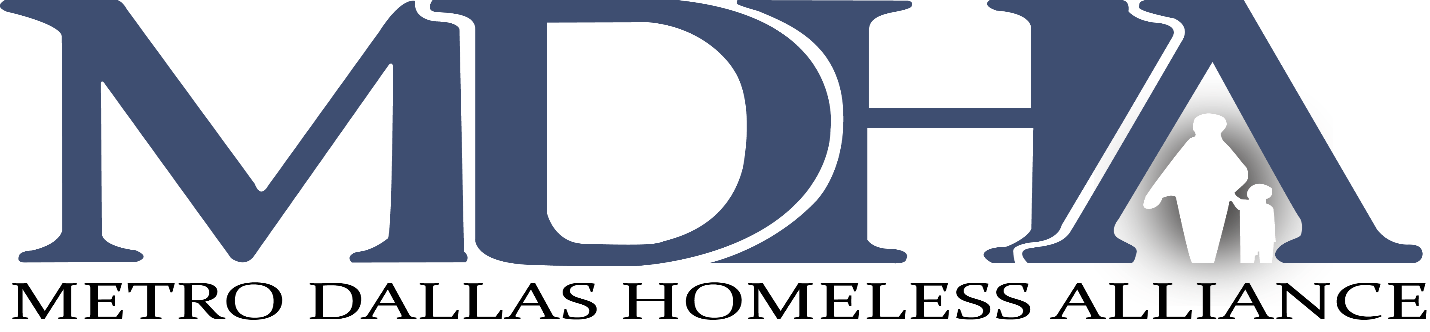 Board of Directors Meeting2801 Swiss Avenue, Dallas TexasConference RoomFriday, January 17, 2020 at 9amAGENDAWelcome/IntroductionBoard Member Commitment & Conflict of Interest StatementKaren HughesApproval of Meeting Minutes of November 15, 2019Karen HughesVoting Item & distributionCoC Assembly UpdatesDustin PerkinsCommittee ReportsExecutive Committee Nominating CommitteeFinance CommitteeHMIS CommitteeKaren HughesTraswell LivingstonEdd EasonDavid NogueraVoting Items & distribution:Family Gateway award of the CAS funds2020 MDHA Budget & Auditor Selection FY2019HMIS MOU and User Fee schedulePresident/CEO ReportCarl Falconer